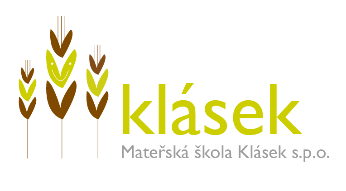 Mateřská škola Klásek s. p. o. 						Těšnov 65/17, 110 00 Praha 1						IČ: 06081771	VNITŘNÍ PŘEDPIS REZORTNÍ ORGANIZACEMateřské školy Klásek s. p. o. K REZORTNÍMU INTERNÍMU PROTIKORUPČNÍMU PROGRAMU (RIPP)Ministerstva zemědělství ČRVnitřní předpis RO navazuje na RIPP Ministerstva zemědělství ČR, jehož plné znění je Přílohou tohoto dokumentu, a definuje k úkolům tímto programem vytyčeným zodpovědné osoby a termíny plnění v rámci rezortní organizace Mateřská škola Klásek s. p. o.Příloha – RIPP MZe ČRÚčinnost ke dni 1. 9. 2017Mgr. Slavěna Pitnerová v. r.Ředitelka Mateřské školy Klásek s. p. o.Úkol č.Vymezení úkoluZodpovědná osoba(Spolupráce)Termín plnění1Aktivní prosazování protikorupčního postoje vedoucím (ředitelkou) na pracovišti dle pokynů RIPP Pitnerováprůběžně, trvale1.1Aktivní prosazování protikorupčního postoje vedoucím (ředitelkou) na pracovišti dle pokynů RIPP Pitnerováprůběžně, trvale1.1.1Aktivní prosazování protikorupčního postoje vedoucím (ředitelkou) na pracovišti dle pokynů RIPP Pitnerováprůběžně, trvale1.1.2Aktivní prosazování protikorupčního postoje vedoucím (ředitelkou) na pracovišti dle pokynů RIPP Pitnerováprůběžně, trvale1.1.3Aktivní prosazování protikorupčního postoje vedoucím (ředitelkou) na pracovišti dle pokynů RIPP Pitnerováprůběžně, trvale1.2Vypracovat Etický kodex pedagogických pracovníků a dalších zaměstnanců organizace, jeho přijetí zaměstnanci + zveřejnění na webu msklasek.cz Pitnerová(Brandejsová)průběžně, trvale1.2.1Vypracovat Etický kodex pedagogických pracovníků a dalších zaměstnanců organizace, jeho přijetí zaměstnanci + zveřejnění na webu msklasek.cz Pitnerová(Brandejsová)průběžně, trvale1.2.2Vypracovat Etický kodex pedagogických pracovníků a dalších zaměstnanců organizace, jeho přijetí zaměstnanci + zveřejnění na webu msklasek.cz Pitnerová(Brandejsová)průběžně, trvale1.2.3Vypracovat Etický kodex pedagogických pracovníků a dalších zaměstnanců organizace, jeho přijetí zaměstnanci + zveřejnění na webu msklasek.cz Pitnerová(Brandejsová)průběžně, trvale1.3.Vyslat zaměstnance na školení protikorupční tematiky na MZe, případně ústní seznámení zaměstnanců s povahou a vymezením korupční problematiky. Pitnerová1x za rok1.3.1Vyslat zaměstnance na školení protikorupční tematiky na MZe, případně ústní seznámení zaměstnanců s povahou a vymezením korupční problematiky. Pitnerová1x za rok1.4.Vypracování interního Systému pro oznámení podezření na korupci a ochranu oznamovatelů + zveřejnění na webu msklasek.czPitnerová(Brandejsová)průběžně, trvale1.4.1Vypracování interního Systému pro oznámení podezření na korupci a ochranu oznamovatelů + zveřejnění na webu msklasek.czPitnerová(Brandejsová)průběžně, trvale1.5Vypracování interního Systému pro oznámení podezření na korupci a ochranu oznamovatelů + zveřejnění na webu msklasek.czPitnerová(Brandejsová)průběžně, trvale1.5.1Vypracování interního Systému pro oznámení podezření na korupci a ochranu oznamovatelů + zveřejnění na webu msklasek.czPitnerová(Brandejsová)průběžně, trvale2Zveřejňování povinných informací o veřejných prostředcích, dále grafického schématu Organizační struktury a Kontaktů na jednotlivé zaměstnance s uvedením funkcí na webu msklasek.czPitnerová(Brandejsová)průběžně, trvale2.1.Zveřejňování povinných informací o veřejných prostředcích, dále grafického schématu Organizační struktury a Kontaktů na jednotlivé zaměstnance s uvedením funkcí na webu msklasek.czPitnerová(Brandejsová)průběžně, trvale2.1.1Zveřejňování povinných informací o veřejných prostředcích, dále grafického schématu Organizační struktury a Kontaktů na jednotlivé zaměstnance s uvedením funkcí na webu msklasek.czPitnerová(Brandejsová)průběžně, trvale2.2Zveřejňování povinných informací o veřejných prostředcích, dále grafického schématu Organizační struktury a Kontaktů na jednotlivé zaměstnance s uvedením funkcí na webu msklasek.czPitnerová(Brandejsová)průběžně, trvale2.2.1Zveřejňování povinných informací o veřejných prostředcích, dále grafického schématu Organizační struktury a Kontaktů na jednotlivé zaměstnance s uvedením funkcí na webu msklasek.czPitnerová(Brandejsová)průběžně, trvale3Ústní projednání a posouzení korupčních rizik v organizaci Mateřská škola Klásek s. p. o.  v rámci pedagogické porady včetně záznamu výsledků.Vypracování roční zprávy o stavu dané problematiky v organizaci.Další dle pokynů RIPP MZe. Pitnerová(Slepičková, Brandejsová)Vždy ke konci kalendářního rokuprůběžně, trvale3.1Ústní projednání a posouzení korupčních rizik v organizaci Mateřská škola Klásek s. p. o.  v rámci pedagogické porady včetně záznamu výsledků.Vypracování roční zprávy o stavu dané problematiky v organizaci.Další dle pokynů RIPP MZe. Pitnerová(Slepičková, Brandejsová)Vždy ke konci kalendářního rokuprůběžně, trvale3.1.1Ústní projednání a posouzení korupčních rizik v organizaci Mateřská škola Klásek s. p. o.  v rámci pedagogické porady včetně záznamu výsledků.Vypracování roční zprávy o stavu dané problematiky v organizaci.Další dle pokynů RIPP MZe. Pitnerová(Slepičková, Brandejsová)Vždy ke konci kalendářního rokuprůběžně, trvale3.2Ústní projednání a posouzení korupčních rizik v organizaci Mateřská škola Klásek s. p. o.  v rámci pedagogické porady včetně záznamu výsledků.Vypracování roční zprávy o stavu dané problematiky v organizaci.Další dle pokynů RIPP MZe. Pitnerová(Slepičková, Brandejsová)Vždy ke konci kalendářního rokuprůběžně, trvale3.2.1Ústní projednání a posouzení korupčních rizik v organizaci Mateřská škola Klásek s. p. o.  v rámci pedagogické porady včetně záznamu výsledků.Vypracování roční zprávy o stavu dané problematiky v organizaci.Další dle pokynů RIPP MZe. Pitnerová(Slepičková, Brandejsová)Vždy ke konci kalendářního rokuprůběžně, trvale3.3Ústní projednání a posouzení korupčních rizik v organizaci Mateřská škola Klásek s. p. o.  v rámci pedagogické porady včetně záznamu výsledků.Vypracování roční zprávy o stavu dané problematiky v organizaci.Další dle pokynů RIPP MZe. Pitnerová(Slepičková, Brandejsová)Vždy ke konci kalendářního rokuprůběžně, trvale3.3.1Ústní projednání a posouzení korupčních rizik v organizaci Mateřská škola Klásek s. p. o.  v rámci pedagogické porady včetně záznamu výsledků.Vypracování roční zprávy o stavu dané problematiky v organizaci.Další dle pokynů RIPP MZe. Pitnerová(Slepičková, Brandejsová)Vždy ke konci kalendářního rokuprůběžně, trvale4Ústní projednání a posouzení korupčních rizik v organizaci Mateřská škola Klásek s. p. o.  v rámci pedagogické porady včetně záznamu výsledků.Vypracování roční zprávy o stavu dané problematiky v organizaci.Další dle pokynů RIPP MZe. Pitnerová(Slepičková, Brandejsová)Vždy ke konci kalendářního rokuprůběžně, trvale4.1Ústní projednání a posouzení korupčních rizik v organizaci Mateřská škola Klásek s. p. o.  v rámci pedagogické porady včetně záznamu výsledků.Vypracování roční zprávy o stavu dané problematiky v organizaci.Další dle pokynů RIPP MZe. Pitnerová(Slepičková, Brandejsová)Vždy ke konci kalendářního rokuprůběžně, trvale4.1.1Ústní projednání a posouzení korupčních rizik v organizaci Mateřská škola Klásek s. p. o.  v rámci pedagogické porady včetně záznamu výsledků.Vypracování roční zprávy o stavu dané problematiky v organizaci.Další dle pokynů RIPP MZe. Pitnerová(Slepičková, Brandejsová)Vždy ke konci kalendářního rokuprůběžně, trvale4.2Ústní projednání a posouzení korupčních rizik v organizaci Mateřská škola Klásek s. p. o.  v rámci pedagogické porady včetně záznamu výsledků.Vypracování roční zprávy o stavu dané problematiky v organizaci.Další dle pokynů RIPP MZe. Pitnerová(Slepičková, Brandejsová)Vždy ke konci kalendářního rokuprůběžně, trvale4.2.1Ústní projednání a posouzení korupčních rizik v organizaci Mateřská škola Klásek s. p. o.  v rámci pedagogické porady včetně záznamu výsledků.Vypracování roční zprávy o stavu dané problematiky v organizaci.Další dle pokynů RIPP MZe. Pitnerová(Slepičková, Brandejsová)Vždy ke konci kalendářního rokuprůběžně, trvale4.2.2Ústní projednání a posouzení korupčních rizik v organizaci Mateřská škola Klásek s. p. o.  v rámci pedagogické porady včetně záznamu výsledků.Vypracování roční zprávy o stavu dané problematiky v organizaci.Další dle pokynů RIPP MZe. Pitnerová(Slepičková, Brandejsová)Vždy ke konci kalendářního rokuprůběžně, trvale5Ústní projednání a posouzení korupčních rizik v organizaci Mateřská škola Klásek s. p. o.  v rámci pedagogické porady včetně záznamu výsledků.Vypracování roční zprávy o stavu dané problematiky v organizaci.Další dle pokynů RIPP MZe. Pitnerová(Slepičková, Brandejsová)Vždy ke konci kalendářního rokuprůběžně, trvale5.1Ústní projednání a posouzení korupčních rizik v organizaci Mateřská škola Klásek s. p. o.  v rámci pedagogické porady včetně záznamu výsledků.Vypracování roční zprávy o stavu dané problematiky v organizaci.Další dle pokynů RIPP MZe. Pitnerová(Slepičková, Brandejsová)Vždy ke konci kalendářního rokuprůběžně, trvale5.1.15.1.25.1.3Odeslat vyhodnocení Odboru pro veřejné zakázky (viz RIPP)Pitnerová(Brandejsová)do 31. 1.5.2Odeslat vyhodnocení Odboru pro veřejné zakázky (viz RIPP)Pitnerová(Brandejsová)do 31. 1.5.2.15.3Viz RIPP (aktualizace, zveřejnění na webu organizace)Pitnerová(Brandejsová)K 31. 3. nebo kdykoliv v průběhu roku5.3.1Viz RIPP (aktualizace, zveřejnění na webu organizace)Pitnerová(Brandejsová)K 31. 3. nebo kdykoliv v průběhu roku5.3.2Viz RIPP (aktualizace, zveřejnění na webu organizace)Pitnerová(Brandejsová)K 31. 3. nebo kdykoliv v průběhu roku